Title: Gastroschisis in Europe – a case-malformed control study of medication and maternal illness during pregnancy as risk factorsAuthors: Joanne E. Given 1, Maria Loane2, Ester Garne3, Vera Nelen4, Ingeborg Barisic5, Hanitra Randrianaivo6, Babak Khoshnood7, Awi Wiesel8, Anke Rissmann9, Catherine Lynch10, Amanda J.Neville11, Anna Pierini12, Marian Bakker13, Kari Klungsoyr14, Anna Latos Bielenska15, Clara Cavero-Carbonell16, Marie-Claude Addor17, Natalya Zymak-Zakutnya18, David Tucker19, Helen Dolk2.1 Administrative Data Research Centre Northern Ireland, Ulster University, Northern Ireland.  2 School of Nursing, Ulster University, Northern Ireland.  3 Paediatric Department, Hospital Lillebaelt, Kolding, Denmark.  4 Provinciaal Instituut voor Hygiene (PIH), Antwerp, Belgium.  5 Children's Hospital Zagreb, Medical School University of Zagreb, Croatia.  6 Registre des Malformations Congenitales de la Reunion, St Pierre, Ile de la Reunion.  7 Paris Registry of Congenital Anomalies, Maternité de Port-Royal, PARIS, France.  8 Mainz Model Birth Registry, University Children’s Hospital Mainz, Germany.  9 Malformation Monitoring Centre Saxony-Anhalt, Otto-von-Guericke University Magdeburg, Germany.  10 Department of Public Health, Health Service Executive – South East, Ireland.  11 IMER Registry (Emilia Romagna Registry of Birth Defects), University of Ferrara and Azienda Ospedaliero Universitaria di Ferrara, Italy.  12 Tuscany Registry of Congenital Defects, CNR Institute of Clinical Physiology/Fondazione Toscana “Gabriele Monasterio”, Pisa, Italy.  13 Eurocat Northern Netherlands, University of Groningen, the Netherlands.  14 Domain for health data and digitalization, Norwegian Institute of Public Health, Bergen, Norway and Department of Global Public Health and Primary Care, University of Bergen, Norway.  15 Polish Registry of Congenital Malformations, Department of Medical Genetics, Poland.  16 Rare Diseases Joint Research Unit, FISABIO-UVEG, Spain.  17 Medical Genetics, CHUV, Switzerland.  18 OMNI-Net, Khmelnytsky Regional Medical Genetic Center, Ukraine.  19 Congenital Anomaly Register and Information Service for Wales, Public Health Wales, United Kingdom.Correspondence:Dr Joanne Given, Ulster University, Room 12L10D, Jordanstown Campus, Shore Road, Newtownabbey, BT37 0QB. Telephone: +442890366374. Email: je.given@ulster.ac.uk. Fax number: +44 28 90366374.This is the accepted version of the following article: Given, J. E., Loane, M., Garne, E., Nelen, V., Barisic, I., Randrianaivo, H., Khoshnood, B., Wiesel, A., Rissmann, A., Lynch, C., Neville, A. J., Pierini, A., Bakker, M., Klungsoyr, K., Latos Bielenska, A., Cavero-Carbonell, C., Addor, M.-C., Zymak-Zakutnya, N., Tucker, D. and Dolk, H. (2017), Gastroschisis in Europe – A Case-malformed-Control Study of Medication and Maternal Illness during Pregnancy as Risk Factors. Paediatr. Perinat. Epidemiol.. doi:10.1111/ppe.12401, which has been published in final form at http://onlinelibrary.wiley.com/doi/10.1111/ppe.12401/abstract. This article may be used for non-commercial purposes in accordance with the Wiley Self-Archiving Policy [ https://authorservices.wiley.com/author-resources/Journal-Authors/licensing-open-access/open-access/self-archiving.html ].Abstract Background: Gastroschisis, a congenital anomaly of the abdomen, is associated with young maternal age and has increased in prevalence in many countries.  Maternal illness and medication exposure are among environmental risk factors implicated in its aetiology.Methods: A population-based case-malformed control study was conducted using data from 18 European congenital anomaly registries, with information on first trimester medication use, covering 8 million births 1995-2012.  1,577 gastroschisis cases (of which 4% stillbirths, 11% terminations of pregnancy) were compared to 153,357 non-chromosomal/monogenic controls.  Literature review identified previous associations concerning maternal illness and medication exposure to be tested as signals. Logistic regression adjusted for maternal age group, registry and time period was used to evaluate associations.Results: Comparing gastroschisis to other congenital anomalies, the data supported signals concerning maternal depression [aOR 2.52, 95% CI 1.45, 4.39], antidepressant use [aOR 2.03, 95% CI 1.22, 3.38], postnatal depression/psychosis following a previous pregnancy [aOR 8.32, 95% CI 2.56, 27.01], sexually transmitted infections [aOR 2.85, 95% CI 1.13, 7.24], topical antivirals [aOR 5.31, 95% CI 1.63, 17.33] and continuation of oral contraceptives in early pregnancy [aOR 2.17, 95% CI 1.13, 4.18]. Exploratory analyses suggested associations with a wider range of maternal infections and medications, including tonsillitis and the expectorant bromhexine. Conclusions: While it is difficult to disentangle the effects of the medication and underlying indication, our results add to the evidence base on preventable risk factors for gastroschisis. These risk factors may contribute to the higher risk among young mothers, and geographical and temporal variation in prevalence.  Gastroschisis in Europe– A Case-malformed Control Study of Medication and Maternal Illness During Pregnancy as Risk FactorsIntroductionGastroschisis is a congenital anomaly where the small intestine, part of the large intestine and occasionally other abdominal organs protrude through a lateral defect in the ventral abdomen.1,2 The majority of cases are isolated anomalies.3 The pathogenesis of gastroschisis is uncertain but it is thought to occur between the third and eighth gestational weeks. Historically a vascular disruption mechanism was proposed but recent hypotheses focus on abnormalities in the process of body wall4 or umbilical ring1 development. Young maternal age has consistently been associated with an increased risk of gastroschisis.5,6 Links have also been found with nulliparity,7 white, Hispanic and indigenous Australian ethnic groups,7,8 smoking,9 alcohol,10 illicit drug use,11 medication exposure,9,12 maternal illness13 and low pre-pregnancy body mass index.14  None of these factors have been found to explain the geographical variation in prevalence in Europe,5 or the increase in prevalence seen since the 1970s.7,15EUROmediCAT is a population based reproductive pharmacovigilance system, based on the European Surveillance of Congenital Anomalies (EUROCAT) network, and provides an opportunity to undertake research on medication exposure and maternal illness.16,17 This study aimed to use the EUROmediCAT database to test signals from the literature concerning first trimester medication exposure and maternal illness as risk factors for gastroschisis. MethodsA case-malformed control study was conducted using the EUROmediCAT database.  Cases of gastroschisis were compared to controls with other non-chromosomal/monogenic congenital anomalies. The case-malformed control methodology was initially proposed for birth defect epidemiology as a method of controlling for maternal recall bias.18,19 It is used in EUROmediCAT to control for the source of exposure data and because data on non-malformed controls are not available.20 Study population and dataEUROCAT registries record all cases of major congenital anomalies among live births, fetal deaths ≥20 weeks’ gestation and termination of pregnancy for fetal anomaly (TOPFA), in their populations using International Classification of Diseases (ICD)-9/ICD-10-British Paediatric Association (BPA) codes.16 The EUROmediCAT database includes data, from 1995, from those EUROCAT registries that record first trimester medication exposure either directly or through linkage with healthcare databases.21 Eighteen EUROmediCAT registries, across 14 countries 1995-2012 covering 8,096,594 births, participated in this study (Table 1).Table 1. Total births in population, number of Gastroschisis cases, number of malfromed controls, and total prevalence of Gastroschisis per 10,000 births by EUROCAT Registry, 1995-2012a Total cases = (Live births + stillbirths+ terminations of pregnancy). Excludes those with a chromosomal/monogenic syndromeb Ten gastroschisis cases were excluded from the case-malformed control analysis as they were also recorded as having omphalocele, non-specific abdominal wall anomalies, limb-body-wall complex or body stalk anomalies. Cases and controlsGastroschisis cases were those with an ICD-9 with BPA extension code 75671 or ICD-10 code Q793.  Malformed controls consisted of those with a diagnosis of a major congenital anomaly not including gastroschisis. Those with codes for omphalocele (ICD-9-BPA 75670 or ICD-10 code Q792), non-specific abdominal wall anomalies (ICD-9-BPA 75679), limb-body-wall complex (ICD-10 Q795) or body stalk anomalies were excluded from both cases and controls.16  Chromosomal/monogenic conditions were excluded from cases and controls. Cases and controls were classified as isolated or potentially multiply malformed using the EUROCAT algorithm.22ExposureFirst trimester maternal medication exposures were mostly obtained by registries from prospectively recorded maternity records.  Additional data sources included the medical records of the infant, general practitioner records, maternity passports, and maternal interviews before or after birth.17 Norway medication exposures were based on first trimester prescription redemption records.  Emilia Romagna did not have medication information for TOPFA.  All first trimester medication exposures were recorded using the World Health Organization Anatomical Therapeutic Chemical (ATC) classification system. This is a hierarchical system which categorizes substances according to the organ or system on which they act (1st level) and their therapeutic (2nd level), pharmacological (3rd level) and chemical properties (4th and 5th level).  First trimester was defined as the period from the first day of the last menstrual period to the end of gestational week 12.  Medications taken in the second or third trimester or where the timing was unknown were excluded. Maternal illnesses before pregnancy, which may affect fetal development, and illnesses occurring during the first 20 weeks of pregnancy were recorded, mostly prospectively from maternity records, using ICD-9/ICD-10 codes.16  Registries not recording maternal illness were excluded from this analysis. In Norway, data were limited to maternal pregestational diabetes, asthma, epilepsy and pre-eclampsia so data from this registry were excluded from all other maternal illness analyses.  See Supporting Figure 1 for the number of fetuses involved at each stage. Literature review to identify signals A literature review was conducted to identify all first trimester medication exposures or maternal illnesses that were previously reported to be associated with gastroschisis. Medline, Embase and PubMed were searched, with no date or language limits. The search, detailed in Supporting Appendix 1 and Supporting Figures 2 and 3, was last updated on the 13/11/2015. Supporting Tables 1 and 2 report the positive associations, or signals, identified by individual studies. Seventeen case-control studies and one cohort study reported associations between gastroschisis and 20 medications/medication groups.  Seven case-control and 2 cohort studies reported associations between gastroschisis and 19 maternal illnesses/groups of illnesses. A number of reported associations were not explored due to insufficient exposures in the dataset.  Statistical analysisAll analyses were conducted in Stata/SE 12.1 (StataCorp LP, USA).  Prevalence rates, per 10,000 births were calculated as the (number of cases (Live Births + Still Births + TOPFA)/the number of births (Live Births + Still Births)) x 10,000. Odds Ratios (ORs) were calculated for each of the medication exposure and maternal illness signals described in the literature where there were at least 3 observed, or 3 expected, gastroschisis cases in the EUROmediCAT database.  If the signal was at the higher level, component groups were considered ‘signal components’ and are indicated as such in the tables e.g. depression was considered a component of the ‘any mental disorder’ signal. In addition, all medication exposures at the 5th and 4th ATC level and maternal illness, before or during pregnancy, with at least 3 observed, or 3 expected, gastroschisis cases were included in an exploratory signal generating analysis. If the same number of gastroschisis cases were exposed at the 4th and 5th level, the 4th level exposure was not investigated. Logistic regression was used to calculate crude and adjusted ORs, and 95% CIs, for each exposure.  Adjustment was made for maternal age group (<20, 20-24, 25-29 and 30+), registry and time period (1995-2000, 2001-2006 and 2007-2012).  Likelihood ratio tests were used to assess interactions between maternal age and exposure variables.  For the medication exposures, sensitivity analyses were conducted 1) excluding those with pregestational or gestational diabetes, antidiabetic or anti-epileptic medication 2) excluding those whose medication exposure status was ‘unknown’ 3) excluding those not exposed to any medication (vitamin/mineral were not considered medications).  If a medication or maternal illness was known to be associated with a congenital anomaly subgroup included among the controls, a sensitivity analysis was conducted excluding the relevant congenital anomaly subgroup from the controls. In recognition of  the potential for multiple testing to generate significant results by chance, the need to avoid overreliance on significance testing23,24 and the low power of analyses of rare exposures, we pre-specified criteria for interpretation of the results. We considered a signal from the literature to be ‘supported’ if the aOR ≥1.5 and the CI excluded 1. If the aOR was ≥1.5 and the CIs did not exclude 1 the signal was ‘weakly supported’.  New signals generated in the exploratory analysis were only considered if the aOR was ≥1.5 with CI excluding 1. Where the lower 95% CI of a new signal was not ≥1.5, generated signals were considered weak.  We did not consider aORs <1.5 for signal evaluation or generation due to the small number of gastroschisis cases and the greater potential for confounding. All medication and maternal illness exposures found to be associated with gastroschisis were validated by confirming the gastroschisis diagnosis, medication/illness exposure and timing of the exposure with the registries. The ratio of gastroschisis cases isolated/potentially multiply malformed was explored for associations with 10 or more exposures to identify any large disproportion. EthicsEthical approval was provided by the University of Ulster Nursing Research Governance Filter Committee.  ResultsGastroschisis population Excluding those with chromosomal/monogenic syndromes there were 1,587 gastroschisis cases across the 18 EUROmediCAT registries (1995-2012), for a total prevalence of 2.0 [95% CI 1.9, 2.1] gastroschisis cases per 10,000 births.  The prevalence of gastroschisis varied across the registries (Table 1). After exclusions, 1,577 gastroschisis cases, 83.0% of which were isolated, were compared to 153,357 non-chromosomal/monogenic controls.  Of the gastroschisis cases 85% were live births, 4% stillbirths and 11% TOPFAs.  69% of cases were prenatally diagnosed (including TOPFA).  Excluding TOPFAs 60% of cases were preterm (<37 gestational weeks) and 63% low birthweight (<2500g).  Adjusting for registry and time period, cases were more likely to have been born to young mothers [<20, aOR 5.76, 95% CI 4.93, 6.72; 20-24, aOR 2.76, 95% CI 2.42-3.15] and less likely to have been born to older mothers [30+, aOR 0.44, 95% CI 0.38-0.53], compared to mothers aged 25-29.  Medication exposures: Signal evaluationThe signal for antidepressants was supported (Table 2).  The majority of antidepressant exposures were to selective serotonin reuptake inhibitors (SSRIs) with fluoxetine, citalopram and sertraline all associated with gastroschisis (Table 2). After excluding congenital heart disease controls due to their putative association with SSRIs,12,25 the OR was essentially unchanged (aOR 2.40, 95% CI 1.36, 4.27). Antidepressant, and SSRI exposure, were twice as prevalent among mothers 30+ years old than among those <20, but there was no evidence of an interaction between maternal age and antidepressant exposure in their effect on gastroschisis risk (Likelihood-ratio test χ2 (3df) 2.77, P=0.43) or between maternal age and SSRI exposure (Likelihood-ratio test χ2 (3df) 1.58, P=0.66).  The signal for oral contraceptives was supported (Table 2) with 8 of the 10 gastroschisis cases exposed to the combined oral contraceptive levonorgestrel and ethinylestradiol.  Exposure to an oral contraceptive was twice as prevalent among mothers <20 than among those 30+, but there was no evidence of an interaction between maternal age and oral contraceptive exposure (Likelihood-ratio test χ2 (2df) 0.85, P=0.66).  The signal for topical antivirals was supported (Table 2) but there were insufficient exposures to test the antiherpetic medication signal.Signals relating to the analgesics paracetamol, nonsteroidal anti-inflammatory drugs, diclofenac, ibuprofen, opioid analgesics and codeine combinations excluding psycholeptics were weakly supported (Table 2). There was no support for the aspirin or salicylate signals.26,27There was no support for the signals for asthma medications, either all asthma medications, inhaled β2 agonists28, bronchodilators,29 or salbutamol and gastroschisis (Table 2). Excluding from controls anomalies previously associated with asthma medication28 produced the same results. Table 2. The association between Gastroschisis and medications with signals in the literature: number of exposures, number of Gastroschisis cases exposed, crude and maternal age, registry and time adjusted Odds Ratios for main and sensitivity analysesIt was not possible to test a number of signal medications due to insufficient numbers of exposed gastroschisis cases [n]: dihydrocodeine [n=0], paroxetine [n=0], venlafaxine [n=1], antiherpetics [n=2], diphenhydramine [n=0], phenylpropanolamine [n=0], pseudoephedrine [n=0], oral decongestants [n=0]. a Medication or medication group which is a component of a medication signal and had more than 3, or 3 expected, exposures at the 4th or 5th ATC levelb Salbutamol, salmeterol, pirbuterol, ipratropium bromide, ephedrine, epinephrine, theophyllineMaternal Illness: Signal EvaluationCases were less likely than controls to have had maternal exposure to ‘any (pregestational or gestational) diabetes’ and pregestational diabetes (Table 3 and Supporting Table 4). Excluding from controls anomalies previously associated with diabetes30 somewhat decreased the size of the negative association [aOR 0.41, 95% CI 0.17, 0.99 and aOR 0.20, 95% CI 0.03, 1.45 respectively]. There was weak support for an association with ‘any mental disorder’, depression and ‘mental and behavioral disorders associated with the puerperium’ (Table 3).  Half of the gastroschisis cases with depression and a third of those with ‘mental and behavioral disorders associated with the puerperium’ were exposed to an antidepressant in the first trimester. The prevalence of these mental disorders varied little across maternal age groups. Signals for sexually transmitted infections (STIs) excluding and including yeast/vaginal infections were supported but there was no evidence for an association with urinary tract infection.13,31 STIs including yeast/vaginal infections were six times as prevalent among mothers <20 than among mothers 30+ but there was no evidence of an interaction (Likelihood-ratio test χ2 (2df) 2.97, P=0.23). The STI diagnosis includes genital herpes but there were not enough exposures to genital herpes to explore this exposure directly.Table 3. The association between Gastroschisis and maternal illness: ICD 9 and ICD 10 code/s, number of exposures in the dataset, number of Gastroschisis cases exposed, crude and adjusted ORsMedication and maternal illness: Exploratory analysesThirty-nine non-signal ATC codes were tested for an association with gastroschisis in the exploratory analysis (Supporting Table 3). There were signals for vitamin E [aOR 5.74, 95% CI 1.68, 19.59, n=3] and bromhexine [aOR 29.48, 95% CI 8.24, 105.50, n=3], and weak signals for hydrocortisone [aOR 3.94, 95% CI 1.19, 13.01, n=3] and drotaverine [aOR 2.31, 95% CI 1.08, 4.97, n=7]. Caution should be used when interpreting the drotaverine and vitamin E signals. The drotaverine signal was not robust in the sensitivity analysis and two of the three cases involved in the vitamin E signal were also exposed to drotaverine.  Fourteen non-signal maternal illnesses were tested for an association with gastroschisis in the exploratory analysis (Supporting Table 4). Further maternal infections were associated with gastroschisis, producing a signal for acute tonsillitis [aOR 8.40, 95% CI 2.41, 29.31, n=3] and weak signals for ‘acute upper respiratory infections of multiple or unspecified sites’ [aOR 2.65, 95% CI 1.46, 4.81, n=13] and ‘bacterial infection of unspecified site’ [aOR 3.56, 95% CI 1.06, 11.98, n=3]. There were also weak signals for hemorrhage in early pregnancy [aOR 1.52, 95% CI 1.01, 2.31, n=27] and ‘gastritis and duodenitis’ [aOR 3.12, 95% CI 1.11, 8.75, n=4].	There was no disproportion in the ratio of isolated to potentially multiply malformed gastroschisis cases for any of the medication or maternal illness signals with more than 10 exposed cases. CommentsGastroschisis is a rare anomaly, occurring on average in one in every 5,000 births in Europe. We have added to a growing evidence base that the maternofetal environment is important in the causation of gastroschisis, specifically in respect to maternal illness and medication, pointing to the need for greater understanding of causal pathways. Among teenage mothers, one in every 870 births was affected by gastroschisis, either due to their greater vulnerability to, or more frequent exposure to these and other unmeasured factors acting singly or in combination.Mental illness is common among women of reproductive age with an estimated 7-11% of pregnant women affected by depression in their first trimester.32  Antidepressants are also increasingly being used during pregnancy, with SSRIs the most frequently prescribed.33,34  Our study confirmed that first trimester exposure to antidepressants, specifically SSRIs,12,25 and mental disorders,31 including depression, were associated with gastroschisis. As antidepressant use is more prevalent among older mothers this relationship is contrary to the known association between gastroschisis and young maternal age.  A recent multi-country population based cohort study found a low and non-significant OR for SSRIs, particularly with sibling controls,35 but was much smaller and did not include stillbirths and TOPFAs. We could not effectively control for confounding by indication due to incomplete ascertainment of both medication and illness exposures. We had no information on lifestyle factors, such as smoking,9 alcohol consumption10 or illicit drug use11 which could confound the association with mental health. Whatever the causal pathway, mothers with depression should be considered a high-risk group for gastroschisis. First trimester exposure to oral contraceptives, mainly levonorgestrel and ethinylestradiol, was confirmed to be associated with gastroschisis.36 Estrogen related thrombosis has been proposed as one of the pathogenic mechanisms behind gastroschisis.37 High estrogen levels are typical for young women in the early gestational stages when anomalies develop6 and this hormonal mechanism may contribute to the high risk for young women. Alternatively, oral contraceptive exposure may be acting as a marker for an unplanned pregnancy with a suboptimal periconceptional environment.Infections repeatedly showed associations with gastroschisis in our data, adding to the existing literature.13,31,38  Maternal STI was associated with a 2½-3 times increased risk of gastroschisis. Further supporting evidence is provided by studies which found biological markers of recent chlamydia infection39 and reactivation of previous herpes simplex virus type 2  infection40 to be associated with gastroschisis. STIs may be one of the factors explaining the high risk of gastroschisis in young mothers. Both a direct effect and indirect effect of STI exposure, through immune and inflammatory responses, have been suggested.13,39 While the association found for topical antivirals may be confounded by indication there is also the potential for medications used in the treatment of STIs to be contributing to the increased risk of gastroschisis. Interestingly, we found no supporting evidence for an association with urinary tract infections, contrary to some other studies.13,31  There was new evidence in our data relating to acute tonsillitis and to a lesser degree respiratory infections, bacterial infections, and gastritis/duodenitis (which can be caused by helicobacter pylori infection).  Maternal infection as indication may have confounded the signals we found for bromhexine, an expectorant, and drotaverine, an antispasmodic. A number of analgesics were weakly associated with gastroschisis. We found weak evidence to support the signal for paracetamol and there is contradictory evidence relating to this association in the literature.10,26,41  While we found a weak association with nonsteroidal anti-inflammatory drugs generally, and ibuprofen and diclofenac specifically, both our study and another recent study42 found no evidence to support the signals previously published for aspirin or salicylates.26,43  There is known under ascertainment for over the counter medications in the EUROmediCAT database17 and this will have reduced our power to detect an increased risk associated with these analgesics.  If these analgesics were used during maternal infections, there is again the potential for confounding by indication. Pregestational diabetes is a strong risk factor for a range of anomalies.30 The signal for an increased risk of gastroschisis in those with (pregestational or gestational) diabetes arose in a study with unreliable diabetes ascertainment.44 We found no evidence for an increased risk of gastroschisis among those with either any (pregestational or gestational) diabetes or pregestational diabetes. Instead, in agreement with another study which was able to control for maternal body mass index,31 we found evidence for a protective effect of diabetes. While the magnitude of the effect decreased, it persisted after correcting for the fact that our malformed controls contained anomalies associated with pregestational diabetes. Further evidence to support this apparent protective effect should be sought but it does fit with the known negative association between gastroschisis and high maternal body mass index.45  No association was found between asthma medications, either all asthma medications, inhaled β2 agonists or bronchodilators, and gastroschisis. This signal arose in a study of bronchodilators,29 but previous evidence from EUROmediCAT data has been inconsistent.28,46  In a previous study,5 we established that the geographical variation within Europe persisted independently of maternal age differences between populations. We have shown here that many of the exposures conferring risk are more common among young mothers. Our ability to shed light on the extent to which maternal illness or medication contribute to maternal age and geographic variation in prevalence is limited due to incomplete ascertainment of both these exposures in cases and controls, and variation in ascertainment between registries.Strengths and weaknessesEUROmediCAT’s international population based database covers a very large population suitable for studying a rare condition such as gastroschisis, contains detailed coding of all congenital anomalies16 and includes TOPFA which constituted more than 11% of gastroschisis cases and 5% of controls.  The data are standardized across the registries, although registers differ in their exposure ascertainment methodology.16 Gastroschisis cases identified prenatally were confirmed after live/stillbirth.  Practice following TOPFA varies but usually either an external or full post-mortem take place. Less than 1% of gastroschisis cases occurred in very early TOPFA (before 13 gestational weeks) where diagnostic accuracy may be less certain. Although the distinction between gastroschisis and omphalocele was a concern in early studies4 the data analysed here started in 1995 when diagnostic accuracy was good. Use of the BPA extension to ICD-9 ensured that gastroschisis and omphalocele were recorded separately and we excluded all of those with poorly specified abdominal wall diagnoses from both cases and controls. There is no information on confounders such as smoking or alcohol, and limited ability to control for confounding by indication. It was therefore not possible to disentangle the relative contributions of maternal ill health and the medications used in its treatment.  As maternal illness during pregnancy is recorded up to the 20th gestational week acute illnesses, such as infections, may have occurred outside the first trimester, in both cases and controls. This will be less of a concern for chronic illnesses such as depression. Teratogen non-specificity bias, where the exposure in question is associated with both cases and controls, may have diluted ORs20. However, when the control group was restricted to address this issue the ORs changed very little suggesting that the wide variety of anomalies within our control group negated this problem.  There is known under ascertainment of medication exposure in the EUROmediCAT database, particularly for over the counter medications.17,47  This will have reduced the power of our analysis but should not have introduced bias as cases and controls had equal probability of having their exposure recorded.20  Due to multiple testing of many exposures, some chance positive associations are likely, but we found more positive associations than expected by chance.  We mitigated this by clearly specifying our prior hypotheses, to be tested as signals from the literature, examining patterns of exposures (e.g. mental health or infection related) and pre-specifying criteria for interpretation of the strength of the evidence.ConclusionOur study adds strong evidence that antidepressants and/or mental health disorders, a variety of maternal infections, particularly STIs, and continuation of oral contraceptives in early pregnancy are associated with gastroschisis. Better understanding of these risk factors, in particular the complex of risk factors more prevalent among young mothers, who are at higher risk of gastroschisis, should help target supportive services reducing the prevalence of gastroschisis and improving maternal and fetal health more generally.AcknowledgementsEUROCAT registries are funded as fully described in Paper 6 of Report 9 – EUROCAT Member Registries: Organization and Activities: http://onlinelibrary.wiley.com/doi/10.1002/bdra.20775/pdf.We thank the people throughout Europe involved in providing and processing information, including affected families, clinicians, health professionals, medical record clerks and registry staff.References1 	Rittler M, Vauthay L, Mazzitelli N. Gastroschisis is a defect of the Umbilical ring: Evidence from Morphological evaluation of stillborn fetuses. Birth Defects Research Part A: Clinical and Molecular Teratology 2013;97:198–209.2 	Bargy F, Beaudoin S. Comprehensive developmental mechanisms in gastroschisis. Fetal Diagnosis and Therapy 2014;36:223–230.3 	Ruano R, Picone O, Bernardes L, Martinovic J, Dumez Y, Benachi A. The association of gastroschisis with other congenital anomalies: how important is it? Prenatal Diagnosis 2011;31:347–50.4 	Feldkamp ML., Carey JC., Sadler TW. Development of Gastroschisis: Review of Hypotheses, a Novel Hypothesis, and Implications for Research. American Journal of Medical Genetics Part A 2007;143A:639–652.5 	Loane M., Dolk H., Bradbury I. Increasing prevalence of gastroschisis in Europe 1980-2002: a phenomenon restricted to younger mothers? Paediatric and Perinatal Epidemiology 2007;21:363–9.6 	Rittler M., Campana H., Ermini ML., Gili JA., Poletta FA., Pawluk MA., et al. Gastroschisis and young mothers: What makes them different from other mothers of the same age? Birth Defects Research Part A - Clinical and Molecular Teratology 2015;103:536–543.7 	Benjamin BG, Ethen MK, Van Hook CL, Myers C a, Canfield M a. Gastroschisis prevalence in Texas 1999-2003. Birth Defects Research. Part A, Clinical and Molecular Teratology 2010;88:178–85.8 	Whitehall JS, Kandasamy Y, Stalewski H, Gill A. Perinatal demography of gastroschisis in North Queensland. Journal of Paediatrics and Child Health 2010;46:749–753.9 	Werler MM., Mitchell AA., Moore CA., Honein MA. Is there epidemiologic evidence to support vascular disruption as a pathogenesis of gastroschisis? American Journal of Medical Genetics, Part A 2009;149:1399–1406.10 	Mac Bird T, Robbins JM. JM, Druschel CC., Cleves MA. MA, Yang S. S, Hobbs CA. CA. Demographic and environmental risk factors for gastroschisis and omphalocele in the National Birth Defects Prevention Study. Journal of Pediatric Surgery 2009;44:1546–51.11 	Morrison JJ, Chitty LS, Peebles D, Rodeck CH, J.J. M, L.S. C, et al. Recreational drugs and fetal gastroschisis: maternal hair analysis in the peri-conceptional period and during pregnancy. British Journal of Obstetrics and Gynaecology: An International Journal of Obstetrics & Gynaecology 2005;112:1022–1025.12 	Alwan S., Reefhuis J., Rasmussen SA., Olney RS., Friedman JM., for the National Birth Defects Prevention Study.; Use of Selective Serotonin-Reuptake Inhibitors in Pregnancy and the Risk of Birth Defects. The New England Journal of Medicine 2007;356:2684–92.13 	Feldkamp ML., Reefhuis J., Kucik J., Krikov S., Wilson A., Moore CA., et al. Case-control study of self reported genitourinary infections and risk of gastroschisis: findings from the national birth defects prevention study, 1997-2003. British Medical Journal (Clinical Research Edition) 2008;336:1420–3.14 	Siega-Riz AM, Herring AH, Olshan AF, Smith J, Moore C. The joint effects of maternal prepregnancy body mass index and age on the risk of gastroschisis. Paediatric and Perinatal Epidemiology 2009;23:51–57.15 	Loane M, Dolk H, Kelly A, Teljeur C, Greenlees R, Densem J. Paper 4: EUROCAT statistical monitoring: identification and investigation of ten year trends of congenital anomalies in Europe. Birth Defects Research. Part A, Clinical and Molecular Teratology 2011;91 Suppl 1:S31-43.16 	Boyd PA., Haeusler M., Barisic I., Loane M., Garne E., Dolk H. Paper 1: The EUROCAT network-organization and processes. Birth Defects Research Part A - Clinical and Molecular Teratology 2011;91:2–15.17 	Bakker M., de Jonge L. EUROCAT Special Report: Sources of Information on Medication Use in Pregnancy. Newtownabbey: EUROCAT Central Registry; 2014.18 	Hook EB. Normal or affected controls in case-control studies of congenital malformations and other birth defects: reporting bias issues. Epidemiology 1993;4:182–4.19 	Schlesselman JJ. Case control studies: design, conduct, analysis. Oxford: Oxford University Press; 1982.20 	Dolk H, Wemakor A. Response to: Case–control studies require appropriate population controls: an example of error in the SSRI birth defect literature. European Journal of Epidemiology 2015;30:1219–1221.21 	Pharmacoepidemiology and Drug Safety. EUROmediCAT: Safety of Medication Use in Pregnancy. 2015;24:1–2.22 	Garne E, Dolk H, Loane M, Wellesley D, Barisic I, Calzolari E, et al. Paper 5: Surveillance of multiple congenital anomalies: implementation of a computer algorithm in European registers for classification of cases. Birth defects research. Part A, Clinical and molecular teratology 2011;91 Suppl 1:S44-50.23 	Lang JM., Rothman KJ., Cann CI. That Confounded P-Value. Epidemiology 1998;9:7–8.24 	Greenland S, Senn SJ, Rothman KJ, Carlin JB, Poole C, Goodman SN, et al. Statistical tests, P values, confidence intervals, and power: a guide to misinterpretations. European Journal of Epidemiology 2016;31:337–350.25 	Reefhuis J., Devine O., Friedman JM., Louik C., Honein MA., for the National Birth Defects Prevention Study. Specific SSRIs and birth defects: bayesian analysis to interpret new data in the context of previous reports. British Medical Journal 2015;350:h3190.26 	Werler MM., Sheehan JE., Mitchell AA. Maternal medication use and risks of gastroschisis and small intestinal atresia. American Journal of Epidemiology 2002;155:26–31.27 	Martínez-Frías ML, Rodríguez-Pinilla E, Prieto L. Prenatal exposure to salicylates and gastroschisis: a case-control study. Teratology 1997;56:241–3.28 	Garne E, Hansen AV, Morris J, Zaupper L, Addor M-C, Barisic I, et al. Use of asthma medication during pregnancy and risk of specific congenital anomalies: A European case-malformed control study. The Journal of Allergy and Clinical Immunology 2015;136:1496–502.29 	Lin S., Munsie JPW., Herdt-Losavio ML., Bell E., Druschel C., Romitti PA., et al. Maternal asthma medication use and the risk of gastroschisis. American Journal of Epidemiology 2008;168:73–79.30 	Garne E, Loane M, Dolk H, Barisic I, Addor M-C, Arriola L, et al. Spectrum of congenital anomalies in pregnancies with pregestational diabetes. Birth Defects Research (Part A): Clinical and Molecular Teratology 2012;94:134–40.31 	Baer RJ, Chambers CD, Jones KL, Shew SB, MacKenzie TC, Shaw GM, et al. Maternal factors associated with the occurrence of gastroschisis. American Journal of Medical Genetics Part A 2015;167:1534–1541.32 	Waters CS., Hay DF., Simmonds JR., van Goozen SHM. Antenatal depression and children’s developmental outcomes: Potential mechanisms and treatment options. European Child & Adolescent Psychiatry 2014;23:957–971.33 	Cooper WO, Willy ME, Pont SJ, Ray WA. Increasing use of antidepressants in pregnancy. American Journal of Obstetrics and Gynecology 2007;196:544.e1-544.e5.34 	Bakker MK, Kölling P, van den Berg PB, de Walle HEK, de Jong van den Berg LTW. Increase in use of selective serotonin reuptake inhibitors in pregnancy during the last decade, a population-based cohort study from the Netherlands. British Journal of Clinical Pharmacology 2008;65:600–6.35 	Furu K., Kieler H., Haglund B., Engeland A., Selmer R., Stephansson O., et al. Selective serotonin reuptake inhibitors and venlafaxine in early pregnancy and risk of birth defects: Population based cohort study and sibling design. British Medical Journal (Online) 2015;350.36 	Waller DK., Gallaway MS., Taylor LG., Ramadhani TA., Canfield MA., Scheuerle A., et al. Use of oral contraceptives in pregnancy and major structural birth defects in offspring. Epidemiology 2010;21:232–239.37 	Lubinsky M. Hypothesis: Estrogen related thrombosis explains the pathogenesis and epidemiology of gastroschisis. American Journal of Medical Genetics. Part A 2012;158A:808–11.38 	Ahrens KA., Anderka MT., Feldkamp ML., Canfield MA., Mitchell AA., Werler MM., et al. Antiherpetic medication use and the risk of gastroschisis: findings from the National Birth Defects Prevention Study, 1997-2007. Paediatric and Perinatal Epidemiology 2013;27:340–345.39 	Feldkamp ML., Enioutina EY., Botto LD., Krikov S., Byrne JLB., Geisler WM. Chlamydia trachomatis IgG3 seropositivity is associated with gastroschisis. Journal of Perinatology 2015;35:930–34.40 	Werler MM, Parker SE, Hedman K, Gissler M, Ritvanen A, Surcel H-M. Maternal Antibodies to Herpes Virus Antigens and Risk of Gastroschisis in Offspring. American Journal of Epidemiology 2016;184:902–912.41 	Feldkamp ML, Meyer RE, Krikov S, Botto LD. Acetaminophen use in pregnancy and risk of birth defects: findings from the National Birth Defects Prevention Study. Obstetrics and Gynecology 2010;115:109–115.42 	Norgard B, Puho E, Czeizel AE, Skriver M V, Sorensen HT. Aspirin use during early pregnancy and the risk of congenital abnormalities: a population-based case-control study. American Journal of Obstetrics and Gynecology 2005;192:922–923.43 	Draper ES., Rankin J., Tonks AM., Abrams KR., Field DJ., Clarke M., et al. Recreational drug use: a major risk factor for gastroschisis? American Journal of Epidemiology 2008;167:485–491.44 	Skarsgard EDED., Meaney CC., Bassil K. K, Brindle M. M, Arbour L. L, Moineddin RR. Maternal risk factors for gastroschisis in Canada. Birth Defects Research Part A: Clinical and Molecular Teratology 2015;103:111–118.45 	Stothard KJ, Tennant PWG, Bell R. Maternal Overweight and Obesity and the Risk of Congenital Anomalies. Journal of the American Medical Association 2009;301:363–650.46 	Garne E, Vinkel Hansen A, Morris J, Jordan S, Klungs??yr K, Engeland A, et al. Risk of congenital anomalies after exposure to asthma medication in the first trimester of pregnancy - a cohort linkage study. BJOG: An International Journal of Obstetrics and Gynaecology 2016;123:1609–1618.47 	de Jonge L., Garne E., Gini R., Jordan SE., Klungsoyr K., Loane M., et al. Improving Information on Maternal Medication Use by Linking Prescription Data to Congenital Anomaly Registers: A EUROmediCAT Study. Drug Safety 2015;38:1083–93.Supporting InformationSupporting Appendix 1. Literature Review to Identify ‘Signals’ to be Tested. Medline, Embase and PubMed were searched, with no date or language limits. For medication exposures the search term ‘gastroschisis’ was combined with ‘drug’, ‘medication’, ‘drug exposure’, ‘drug use’ or ‘prenatal drug exposure’. For maternal illnesses ‘gastroschisis’ was combined with ‘disease’, ‘acute disease’, ‘chronic disease’, ‘maternal disease’, ‘diseases’, ‘maternal illness’, ‘acute illness’ or ‘chronic illness’.  The search was last updated on the 13/11/2015.  Only full text articles of original studies exploring the risk of gastroschisis in humans were included.  Where “drug” referred to illicit drugs, the information has not been used in this paper.Supporting Table 1. Medications associated with gastroschisis in the literature, crude, and adjusted ORs and study detailsAdjusted for education, income, medication use, illness, illicit drug use, and cigarette smoking. Control group consisted of both malformed and non-malformed infantsAdjusted for use of any recreational drug, use of a vasoactive recreational drug, BMI, marital status, homeowner status, history of gynaecologic infection/disease and cigarette smoking.Adjusted for smoking status, prenatal care, mothers father absent during youth, family income and exposure to solvents, decongestants, x-rays and ‘cocaine and other drugs’.Adjusted for race/ethnicity, plurality, family income, parity, maternal age, fever, infant sex, any maternal drinking, maternal smoking, maternal BMI, gestational diabetes, pre-existing diabetes, folic acid supplementation, study centre and exposure to pseudoephedrine, aspirin, paracetamol, naproxen, marijuana, and cocaineAdjusted for maternal age at delivery and state of residence by stratification and for race/ethnicity, BMI, education, alcohol use, oral contraceptive use, folic acid supplementationAdjusted for maternal age and smoking statusAdjusted for maternal age, race/ethnicity, education, presence or absence of pre-pregnancy obesity, presence or absence of periconceptional smoking, and study centreAdjusted for area, maternal age, alcohol, tobacco, illicit drug use, pregestational/gestational diabetes and folic acidAdjusted for maternal race or ethnic group, maternal obesity, maternal smoking and family income. Infants whose mothers had pregestational diabetes mellitus type 1 or 2 were excludedAdjusted for maternal race/ethnicity, maternal education, obesity, and smokingAdjusted for maternal age and race/ethnicityAdjusted for maternal age at delivery and BMI before conceptionAdjusted for maternal age, maternal race or ethnicity, maternal education, entry into prenatal care, parity, household income, and study centre, periconceptional folic acid use, smoking, and alcohol intakeIncludes all medications starting with the ATC code R03. Note this dataset overlaps to some extent with that used in this studyAdjusted for registry and maternal ageAdjusted for registry, maternal age and use of corticosteroidsAdjusted for maternal age, ethnicity, educational level, smoking, folic acid, and any of the following vasoactive medications: aspirin, ibuprofen, acetaminophen, amoxicillin, pseudoephedrine, phenylpropanolamine, and methylenedioxymethamphetamineAdjusted for maternal ageAdjusted for maternal age, years of education, parity, alcohol consumption, influenza in the first trimester, interview year, study centre and exposure to salicylates, paracetamol, ibuprofen, phenylpropanolamine, other oral decongestants, other nasal/ophthalmic decongestants, antihistamines, antibiotics and oral contraceptivesAdjusted for maternal age, pre-pregnancy weight, educational level, and smokingIncludes all medications starting with the ATC code R03Note this dataset overlaps to some extent with that used in this studySupporting Table 2. Maternal illnesses associated with gastroschisis in the literature, crude, and adjusted ORs and study detailsNot considered a maternal illness within the EUROCAT illness variable and therefore not analysed.Adjusted for maternal age and ethnicityAdjusted for area, maternal age, alcohol, tobacco, illicit drug use, depression medication and folic acidAdjusted for race/ethnicity, type of health insurance, education, parity, mother’s country of birth, obesity, any diabetes, any gestational hypertension, viral infection and other specified infectionAdjusted for race/ethnicity, type of health insurance, education, parity, obesity, smoking, any gestational hypertension and viral infectionAdjusted for hospital, year of birth, young paternal age, maternal education, paternal education, paternal occupation, consanguinity, race/ethnicity, short inter-birth interval, change in paternity, parity, duration of cohabitation, prenatal control, medication, maternal illness, smoking, alcohol and illicit drugsAdjusted for adjusted for race/ethnicity, type of health insurance, education, parity, mothers country of birth, obesity, any diabetes, any gestational hypertension, other specified infection and other endocrine disorderAdjusted for race/ethnicity, type of health insurance, education, parity, obesity, smoking, any gestational hypertension and mental disorderAdjusted for race/ethnicity, type of health insurance, education, parity, mother’s country of birth, obesity, any diabetes, any gestational hypertension, viral infection and other endocrine disorderAdjusted for maternal age, BMI before conception, smoking, and Hispanic ethnicityAdjusted for adjusted for race/ethnicity, obesity, smoking, any gestational hypertension, sexually transmitted infection and drug dependency  Adjusted for maternal age  Adjusted for maternal age at delivery and BMI before conceptionAdjusted for race/ethnicity, obesity, smoking, any gestational hypertension, urinary tract infection and drug dependencyAdjusted for use of any recreational drug, use of a vasoactive recreational drug, use of aspirin, BMI, marital status, homeowner status and cigarette smokingMalformed [omphalocele, spina bifida, hydrocephaly, cleft lip with or without cleft palate, and Down syndrome] and non-malformed controlsSupporting Table 3. Medication exploratory analysis results - crude and maternal age, registry and time adjusted ORs for main and sensitivity analysesSupporting Table 4. Maternal illness signal analysis results - crude and maternal age, registry and time adjusted ORsa Includes Norway registrySupporting Table 5. Maternal illness exploratory analysis results - crude and maternal age, registry and time adjusted ORs a Includes Norway registryb ICD-9 and ICD-10 codes not comparable for this diagnosis so analysis was restricted to the ICD-10 code.References1 	Werler MM., Sheehan JE., Mitchell AA. Maternal medication use and risks of gastroschisis and small intestinal atresia. American Journal of Epidemiology 2002;155:26–31.2 	Draper ES., Rankin J., Tonks AM., Abrams KR., Field DJ., Clarke M., et al. Recreational drug use: a major risk factor for gastroschisis? American Journal of Epidemiology 2008;167:485–491.3 	Torfs CP. P, Katz EA. A, Bateson TF. F, Lam PK. K, Curry CJR. J. Maternal medications and environmental exposures as risk factors for gastroschisis. Teratology 1996;54:84–92.4 	Mac Bird T, Robbins JM. JM, Druschel CC., Cleves MA. MA, Yang S. S, Hobbs CA. CA. Demographic and environmental risk factors for gastroschisis and omphalocele in the National Birth Defects Prevention Study. Journal of Pediatric Surgery 2009;44:1546–51.5 	Werler MM., Mitchell AA., Moore CA., Honein MA., and the National Birth Defects and Prevention Study.; Is there epidemiologic evidence to support vascular disruption as a pathogenesis of gastroschisis? American Journal of Medical Genetics, Part A 2009;149A:1399–1406.6 	Martínez-Frías ML, Rodríguez-Pinilla E, Prieto L. Prenatal exposure to salicylates and gastroschisis: a case-control study. Teratology 1997;56:241–3.7 	Broussard CS, Rasmussen SA, Reefhuis J, Friedman JM, Jann MW, Riehle-Colarusso T, et al. Maternal treatment with opioid analgesics and risk for birth defects. American Journal of Obstetrics and Gynecology 2011;204:314.e1-11.8 	Skarsgard EDED., Meaney CC., Bassil K. K, Brindle M. M, Arbour L. L, Moineddin RR. Maternal risk factors for gastroschisis in Canada. Birth Defects Research Part A: Clinical and Molecular Teratology 2015;103:111–118.9 	Alwan S., Reefhuis J., Rasmussen SA., Olney RS., Friedman JM., for the National Birth Defects Prevention Study.; Use of Selective Serotonin-Reuptake Inhibitors in Pregnancy and the Risk of Birth Defects. The New England Journal of Medicine 2007;356:2684–92.10 	Reefhuis J., Devine O., Friedman JM., Louik C., Honein MA., for the National Birth Defects Prevention Study. Specific SSRIs and birth defects: bayesian analysis to interpret new data in the context of previous reports. British Medical Journal 2015;350:h3190.11 	Polen KND., Rasmussen SA., Riehle-Colarusso T., Reefhuis J., for the National Birth Defects Prevention Study.; Association between reported venlafaxine use in early pregnancy and birth defects, national birth defects prevention study, 1997-2007. Birth Defects Research Part A - Clinical and Molecular Teratology 2013;97:28–35.12 	Ahrens KA., Anderka MT., Feldkamp ML., Canfield MA., Mitchell AA., Werler MM., et al. Antiherpetic medication use and the risk of gastroschisis: findings from the National Birth Defects Prevention Study, 1997-2007. Paediatric and Perinatal Epidemiology 2013;27:340–345.13 	Gilboa SM., Strickland MJ., Olshan AF., Werler, M.M.; Correa A., and The National Birth Defects Prevention Study.;, Werler MM., et al. Use of antihistamine medications during early pregnancy and isolated major malformations. Birth Defects Research Part A - Clinical and Molecular Teratology 2009;85:137–150.14 	Garne E, Hansen AV, Morris J, Zaupper L, Addor M-C, Barisic I, et al. Use of asthma medication during pregnancy and risk of specific congenital anomalies: A European case-malformed control study. The Journal of Allergy and Clinical Immunology 2015;136:1496–502.15 	Lin S., Munsie JPW., Herdt-Losavio ML., Bell E., Druschel C., Romitti PA., et al. Maternal asthma medication use and the risk of gastroschisis. American Journal of Epidemiology 2008;168:73–79.16 	Waller DK., Gallaway MS., Taylor LG., Ramadhani TA., Canfield MA., Scheuerle A., et al. Use of oral contraceptives in pregnancy and major structural birth defects in offspring. Epidemiology 2010;21:232–239.17 	Werler MM., Mitchell AA., Shapiro S., Werler, M.M.; Mitchell, A.A.; Shapiro S. First trimester maternal medication use in relation to gastroschisis. Teratology 1992;45:361–7.18 	Yau W-P., Mitchell AA., Lin KJ., Werler MM., Hernandez-Diaz S. Use of decongestants during pregnancy and the risk of birth defects. American Journal of Epidemiology 2013;178:198–208.19 	Lam PK, Torfs CP, Brand RJ. A low pregnancy body mass index is a risk factor for an offspring with gastroschisis. Epidemiology 1999;10:717–21.20 	Baer RJ, Chambers CD, Jones KL, Shew SB, MacKenzie TC, Shaw GM, et al. Maternal factors associated with the occurrence of gastroschisis. American Journal of Medical Genetics Part A 2015;167:1534–1541.21 	Rittler M., Campana H., Ermini ML., Gili JA., Poletta FA., Pawluk MA., et al. Gastroschisis and young mothers: What makes them different from other mothers of the same age? Birth Defects Research Part A - Clinical and Molecular Teratology 2015;103:536–543.22 	Elliott L, Loomis D, Lottritz L, Slotnick RN, Oki E, Todd R. Case-control study of a gastroschisis cluster in Nevada. Archives of pediatrics & adolescent medicine 2009;163:1000–1006.23 	Feldkamp ML., Reefhuis J., Kucik J., Krikov S., Wilson A., Moore CA., et al. Case-control study of self reported genitourinary infections and risk of gastroschisis: findings from the national birth defects prevention study, 1997-2003. British Medical Journal (Clinical Research Edition) 2008;336:1420–3.24 	Yazdy MM, Mitchell AA, Werler MM. Maternal genitourinary infections and the risk of gastroschisis. American Journal of Epidemiology 2014;180:518–525.Supporting Figure 1. Flowchart detailing number of congenital anomaly affected foetuses, excluding those with chromosomal/monogenic conditions, included at each stage of the analysis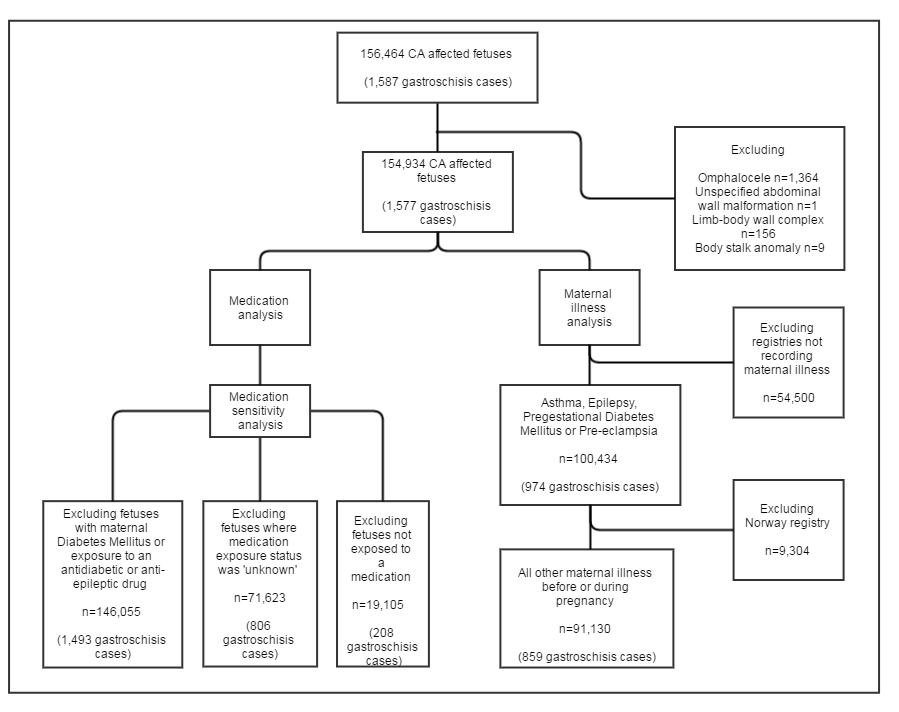 A includes those with pregestational diabetes, gestational diabetes or exposure to an antidiabetic medication. B includes only those exposed to a medication, exposed only to vitamin/minerals, or known not to be exposed to a medication. C those exposed only to vitamins/minerals were not considered to be medication exposed.  Supporting figure 2. Flowchart detailing the literature review for first trimester medication exposure signals. Supporting figure 3. Flowchart detailing the literature review for first trimester maternal illness exposure signalsCountryRegistryTime periodTotal births in populationGastroschisis casesaMalformed controlsTotal prevalence of gastroschisis per 10,000 births [95% Confidence Interval]BelgiumAntwerp1997-2012308,067436,5101.4 [1.0, 1.9]CroatiaZagreb1995-2012120,403211,8581.7 [1.1, 2.7]DenmarkOdense1995-201296,816222,1672.3 [1.4, 3.4]FranceIsle de Reunion2002-2012161,071373,5302.3 [1.6, 3.2]FranceParis2001-2012319,636517,6081.6 [1.2, 2.1]GermanyMainz1996-201255,436332,2466.0 [4.1, 8.4]GermanySaxony Anhalt1995-2012274,8451047,9393.8 [3.1, 4.6]IrelandSouth East Ireland1997-2012108,730141,6571.3 [0.7, 2.2]ItalyEmilia Romagna1995-2012595,214529,9230.9 [0.7, 1.1]ItalyTuscany1995-2012505,101349,2770.7 [0.5, 0.9]NetherlandsNorthern Netherlands1995-2012340,310387,3731.1 [0.8, 1.5]NorwayNorway2005-2010364,1601169,2493.2 [2.6, 3.8]PolandPoland1999-20103,228,38053243,7501.6 [1.5, 1.8]PolandWielkopolska1999-2010440,0967110,6831.6 [1.3, 2.0]SpainValencia Region2007-2012314,704375,9391.2 [0.8, 1.6]SwitzerlandVaud1997-2012120,397183,7291.5 [0.9, 2.4]UkraineUkraine2005-2012241,508865,2193.6 [2.8, 4.4]United KingdomWales1998-2012501,72027816,2205.5 [4.9, 6.2]TotalTotal1995-20128,096,5941,587b154,8772.0 [1.9, 2.1]Exposed in datasetGastro-schisis cases exposedMain AnalysisMain AnalysisSensitivity analysesSensitivity analysesSensitivity analysesSensitivity analysesSensitivity analysesSensitivity analysesSensitivity analysesSensitivity analysesExposed in datasetGastro-schisis cases exposedComplete datasetComplete datasetExcluding unknown medication exposuresExcluding unknown medication exposuresOnly medication exposedOnly medication exposedExcluding diabetes and Anti-Epileptic medication exposedExcluding diabetes and Anti-Epileptic medication exposedExcluding diabetes and Anti-Epileptic medication exposedExcluding diabetes and Anti-Epileptic medication exposedExposed in datasetGastro-schisis cases exposedCrude OR [95% CI]Adjusted OR [95% CI]Crude OR [95% CI]Adjusted OR [95% CI]Crude OR [95% CI]Adjusted OR [95% CI]Exposed in datasetGastro-schisis exposedCrude OR[95% CI]Adjusted OR [95% CI]Aspirin57720.34 [0.08, 1.36]0.59 [0.15, 2.37]0.30 [0.08, 1.22]0.52 [0.13, 2.11]0.31 [0.08, 1.25]0.51 [0.12, 2.08]53620.36 [0.09, 1.45]0.62 [0.15, 2.48]Aspirin or Ibuprofen82560.72 [0.32, 1.60]1.00 [0.44, 2.25]0.64 [0.29, 1.44]0.91 [0.40, 2.05]0.66 [0.29, 1.48]0.86 [0.37, 1.95]77560.75 [0.34, 1.68]1.03 [0.46, 2.31]Ibuprofen24941.60 [0.60, 4.30]1.54 [0.56, 4.20]1.44 [0.53, 3.87]1.44 [0.53, 3.96]1.49 [0.55, 4.05]1.30 [0.47, 3.60]24041.64 [0.61, 4.40]1.55 [0.57, 4.24]NSAIDs595101.68 [0.90, 3.14]1.81 [0.95, 3.43]1.51 [0.80, 2.83]1.71 [0.89, 3.27]1.58 [0.83, 3.00]1.56 [0.81, 3.02]573101.72 [0.92, 3.22]1.84 [0.97, 3.49]Diclofenaca15042.69 [0.99, 7.27]2.70 [0.98, 7.45]2.41 [0.89, 6.53]2.77 [1.00, 7.72]2.52 [0.92, 6.86]2.46 [0.87, 6.92]14342.78 [1.03, 7.53]2.74 [0.99, 7.57]Salicylates62630.47 [0.15, 1.46]0.77 [0.25, 2.42]0.42 [0.14, 1.31]0.69 [0.22, 2.17]0.43 [0.14, 1.35]0.60 [0.19, 1.92]58530.50 [0.16, 1.55]0.80 [0.26, 2.51]Paracetamol1,064151.40 [0.84, 2.34]1.66 [0.99, 2.81]1.26 [0.75, 2.11]1.43 [0.84, 2.42]1.32 [0.78, 2.24]1.27 [0.73, 2.19]1,038151.42 [0.85, 2.37]1.69 [1.00, 2.85]Opioid analgesics29272.76 [1.36, 5.58]1.98 [0.97, 4.07]2.48 [1.22, 5.03]1.77 [0.86, 3.68]2.61 [1.28, 5.35]1.56 [0.74, 3.28]28082.85 [1.41, 5.76]2.05 [1.00, 4.22]Codeine, combinations excluding psycholepticsa18152.79 [1.14, 6.79]1.84 [0.74, 4.57]2.51 [1.03, 6.11]1.68 [0.67, 4.21]2.62 [1.07, 6.44]1.47 [0.58, 3.72]17452.86 [1.17, 6.97]1.93 [0.78, 4.78]Anti-depressants777162.07 [1.26, 3.41]2.03 [1.22, 3.38]1.86 [1.13, 3.07]1.73 [1.04, 2.90]1.99 [1.19, 3.32]1.64 [0.96, 2.81]709162.24 [1.36, 3.69]2.14 [1.28, 3.56]SSRIsa506132.60 [1.49, 4.51]2.45 [1.39, 4.33]2.34 [1.34, 4.07]2.12 [1.20, 3.75]2.49 [1.41, 4.39]2.03 [1.12, 3.68]471132.75 [1.58, 4.79]2.55 [1.44, 4.49]Fluoxetinea11343.60 [1.33, 9.78]3.03 [1.09, 8.45]3.24 [1.19, 8.80]2.53 [0.90, 7.08]3.38 [1.23, 9.25]2.20 [0.77, 6.25]10443.87 [1.42, 10.52]3.15 [1.13, 8.79]Citaloprama14453.53 [1.44, 8.63]3.06 [1.23, 7.61]3.17 [1.30, 7.77]2.44 [0.97, 6.10]3.32 [1.35, 8.20]2.29 [0.89, 5.88]13653.69 [1.51, 9.03]3.11 [1.25, 7.74]Sertralinea7434.14 [1.30, 13.17]4.19 [1.27, 13.76]3.72 [1.17, 11.84]3.74 [1.14, 12.31]3.88 [1.21, 12.42]3.86 [1.15, 12.94]6834.46 [1.40, 14.21]4.35 [1.32, 14.33]Topical antiviralsa8233.72 [1.17, 11.81]5.31 [1.63, 17.33]3.35 [1.05, 10.62]5.47 [1.65, 18.15]3.49 [1.09, 11.13]5.13 [1.53, 17.22]7933.81 [1.20, 12.10]5.40 [1.65, 17.64]All Asthma Medications1,455231.58 [1.04, 2.40]1.30 [0.85, 1.99]1.42 [0.94, 2.16]1.10 [0.71, 1.69]1.52 [0.98, 2.35]0.93 [0.58, 1.48]1,385231.64 [1.08, 2.48]1.35 [0.88, 2.06]Inhaled β2 agonists888161.81 [1.10, 2.97]1.29 [0.77, 2.14]1.62 [0.99, 2.68]1.08 [0.65, 1.80]1.72 [1.03, 2.88]0.90 [0.52, 1.55]844161.87 [1.14, 3.08]1.33 [0.80, 2.21]Bronchodilatorsb820161.96 [1.19, 3.22]1.44 [0.87, 2.40]1.76 [1.07, 2.91]1.21 [0.72, 2.02]1.88 [1.12, 3.14]1.01 [0.58, 1.75]776162.04 [1.24, 3.36]1.50 [0.90, 2.49]Salbutamola782141.79 [1.05, 3.05]1.29 [0.75, 2.21]1.61 [0.95, 2.75]1.07 [0.62, 1.84]1.70 [0.99, 2.94]0.88 [0.49, 1.57]740141.87 [1.10, 3.18]1.33 [0.78, 2.30]Adrenergics in combination with corticosteroids or other drugs, excluding anticholinergicsa21431.39 [0.45, 4.36]1.35 [0.43, 4.30]1.25 [0.40, 3.92]1.23 [0.39, 3.95]1.30 [0.41, 4.08]1.11 [0.34, 3.61]20731.42 [0.45, 4.44]1.36 [0.43, 4.34]Glucocorticoidsa53040.74 [0.28, 1.99]0.69 [0.26, 1.87]0.67 [0.25, 1.79]0.57 [0.21, 1.55]0.68 [0.25, 1.85]0.49 [0.18, 1.34]5054Beclometasonea29610.33 [0.05, 2.36]0.30 [0.04, 2.17]0.30 [0.04, 2.12]0.24 [0.03, 1.73]0.30 [0.04, 2.18]0.20 [0.03, 1.46]28310.34 [0.05, 2.44]0.32 [0.04, 2.27]Oral Contraceptives363102.79 [1.48, 5.23]2.17 [1.13, 4.18]2.51 [1.33, 4.72]2.24 [1.15, 4.37]2.65 [1.39, 5.05]2.08 [1.05, 4.12]348102.87 [1.53, 5.39]2.25 [1.17, 4.33]Progestogens and estrogens, fixed combinationsa27083.00 [1.48, 6.08]2.22 [1.07, 4.60]2.70 [1.33, 5.47]2.20 [1.05, 4.62]2.85 [1.39, 5.83]2.02 [0.95, 4.29]26183.06 [1.51, 6.20]2.29 [1.10, 4.74]Levonorgestrel and Ethinylestradiola16385.08 [2.49, 10.35]4.02 [1.90, 8.50]4.57 [2.24, 9.33]4.07 [1.90, 8.72]4.84 [2.34, 9.98]3.71 [1.70, 8.12]16185.07 [2.48, 10.33]4.06 [1.92, 8.60]Maternal illness signalICD-9ICD-10Exposures in datasetGastroschisis cases exposedCrude OR [95% Confidence Interval]Adjusteda OR [95% Confidence Interval]Any (pregestational or gestational) diabetes250, 648.0, 648.8E10-14, O24237850.22 [0.09, 0.52]0.31 [0.13, 0.75]Pregestational diabetesbc250E10-1488210.11 [0.02, 0.82]0.13 [0.02, 0.92]Gestational diabetes c 648.8O244115040.36 [0.14, 0.97]0.65 [0.24, 1.76]Any mental disorder (psychoses, neurotic disorders, personality disorders, other nonpsychotic mental disorders, and mental retardation)290-9, 300-3, 305-9,310-9F00-F991113201.94 [1.24, 3.04]1.55 [0.98, 2.44]Depressionc300.4, 311F32-3559132.52 [1.45, 4.39]2.52 [1.45, 4.39]Mental and behavioral disorders associated with the puerperium, not elsewhere classified (postnatal/postpartum depression and puerperal psychosis)c dF534138.32 [2.56, 27.01]8.32 [2.56, 27.01]Urinary tract infection (UTI)646.6O231211131.14 [0.66, 1.98]0.95 [0.54, 1.66]Sexually transmitted infections (STIs)090-097, 054.1, 131, 647.0-2A50-A64, O98.1-3, M02.38656.52 [2.64, 16.13]2.85 [1.13, 7.24]STIs including yeast/vaginal infections (vaginal candida) 090-097, 054.1, 131, 647.0-2, 112.1A50-A64, O98.1-3, M02.3, B37.315064.40 [1.94, 9.99]2.52 [1.09, 5.85]UTI or STIs646.6, 090-097, 054.1, 131, 647.0-2O23, A50-A64, O98.1-3, M02.31298181.49 [0.93, 2.38]1.17 [0.73, 1.89]UTI or STIs including yeast/vaginal infections646.6, 090-097, 054.1, 131, 647.0-2, 112.1O23, A50-A64, O98.1-3, M02.3, B37.31355181.42 [0.89, 2.28]1.13 [0.70, 1.83]a Adjusted for maternal age, registry and time period.b Analysis includes data from Norway registry.c Illness which is a component of an illness signal.d ICD-9 and ICD-10 codes not comparable for this diagnosis so analysis was restricted to the ICD-9/10 code which produced the original signal.a Adjusted for maternal age, registry and time period.b Analysis includes data from Norway registry.c Illness which is a component of an illness signal.d ICD-9 and ICD-10 codes not comparable for this diagnosis so analysis was restricted to the ICD-9/10 code which produced the original signal.a Adjusted for maternal age, registry and time period.b Analysis includes data from Norway registry.c Illness which is a component of an illness signal.d ICD-9 and ICD-10 codes not comparable for this diagnosis so analysis was restricted to the ICD-9/10 code which produced the original signal.a Adjusted for maternal age, registry and time period.b Analysis includes data from Norway registry.c Illness which is a component of an illness signal.d ICD-9 and ICD-10 codes not comparable for this diagnosis so analysis was restricted to the ICD-9/10 code which produced the original signal.a Adjusted for maternal age, registry and time period.b Analysis includes data from Norway registry.c Illness which is a component of an illness signal.d ICD-9 and ICD-10 codes not comparable for this diagnosis so analysis was restricted to the ICD-9/10 code which produced the original signal.a Adjusted for maternal age, registry and time period.b Analysis includes data from Norway registry.c Illness which is a component of an illness signal.d ICD-9 and ICD-10 codes not comparable for this diagnosis so analysis was restricted to the ICD-9/10 code which produced the original signal.a Adjusted for maternal age, registry and time period.b Analysis includes data from Norway registry.c Illness which is a component of an illness signal.d ICD-9 and ICD-10 codes not comparable for this diagnosis so analysis was restricted to the ICD-9/10 code which produced the original signal.Medication groupMedication/sExposed casesCrude OR [95% Confidence Intervals]Adjusted OR [95% Confidence Intervals]ArticleCountryStudyYearsDesignMaternal age adjustmentAnalgesicsAspirin132.7a [1.2, 5.9]Werler et al. 2002 1USA and CanadaSlone Epidemiology Center Birth Defects Study1995-1999Matched case-control (malformed and non-malformed)Matched on maternal ageAnalgesicsAspirin720.4b [2.2, 191.5]Draper et al. 2008 2UKTrent, Northern, and West Midlands Regional Congenital Anomaly Registers2001-2003Matched case-controlMatched on maternal ageAnalgesicsAspirin74.7 [1.2, 18.1]Torfs et al. 1996 3USACalifornia Birth Defects Monitoring Program1989-1990Matched case-controlMatched on maternal ageAnalgesicsAspirin or ibuprofen135.2 [1.9, 14.6]4.6c [1.4, 14.7]Torfs et al. 1996 3USACalifornia Birth Defects Monitoring Program1989-1990Matched case-controlMatched on maternal ageAnalgesicsIbuprofen64.0 [1.0, 16.0]Torfs et al. 1996 3USACalifornia Birth Defects Monitoring Program1989-1990Matched case-controlMatched on maternal ageAnalgesicsIbuprofen1.6d [1.2, 2.1]Mac Bird et al. 2009 4USANational Birth Defects Prevention Study1997-2003Case-controlYesAnalgesicsNSAIDs1511.4e [1.1, 1.7]Werler et al. 2009  5USANational Birth Defects Prevention Study1997-2003Matched case-controlMatched on maternal ageAnalgesicsSalicylates53.3 [1.1, 9.8]3.5f No CI providedMartínez-Frías et al. 1997 6SpainSpanish Collaborative Study of Congenital Malformations1976-1996Case-ControlYesAnalgesicsParacetamol1201.5)a [1.1, 2.2]Werler et al. 2002 1USA and CanadaSlone Epidemiology Center Birth Defects Study1995-1999Matched case-control (malformed and non-malformed)Matched on maternal ageAnalgesicsOpioid analgesics261.8g [1.1, 2.9]Broussard et al. 2011 7USANational Birth Defects Prevention Study1997-2005Case-controlYesAnalgesicsDihydrocodeine153.3 [1.8, 6.1]Broussard et al. 2011 7USANational Birth Defects Prevention Study1997-2005Case-controlYesAnti-depressantsAntidepressants224.7 [2.6, 8.3]4.0h [1.4, 11.8]Skarsgard et al. 2015 8CanadaCanadian Pediatric Surgery Network/ Canadian Community Health Survey2006-2012CohortYesAnti-depressantsThe Paroxetine52.9i [1.0, 8.4]Alwan et al. 2007 9USANational Birth Defects Prevention Study1997-2002Case-ControlNoAnti-depressantsThe Paroxetine132.5j [1.2, 4.8]Reefhuis et al. 2015 10USANational Birth Defects Prevention Study1997-2009Case-controlNoAnti-depressantsVenlafaxine63.8 [1.2, 10.5]5.7k [1.8, 15.9]Polen et al. 2013 11USANational Birth Defects Prevention Study1997-2007Case-controlYesAnti-herpeticsAntiherpetics (aciclovir, valaciclovir or famciclovir)43.6 [1.1, 11.5]4.7l [1.2, 19.0]Ahrens et al. 2013 12USANational Birth Defects Prevention Study1997-2007Case-controlYesAnti-histaminesDiphenhydramine162.0m [1.0, 3.9]Gilboa et al. 2009 13USANational Birth Defects Prevention Study1997-2003Case-controlYesAsthma medicationAny asthma medicationuv221.6o [1.0, 2.5]Garne et al. 2015 14EuropeEUROmediCAT1995-2010Case- malformed controlYesAsthma medicationInhaled β2 agonistsv191.9p [1.1, 3.2]Garne et al. 2015 14EuropeEUROmediCAT1995-2010Case- malformed controlYesAsthma medicationBronchodilators (Salbutamol, salmeterol, pirbuterol, ipratropium bromide, ephedrine, epinephrine, theophyline)171.9 [1.1, 3.3]2.1q [1.2, 3.6]Lin et al. 2008 15USANational Birth Defects Prevention Study1997-2002Case-controlYesContracep-tivesOral contraceptives401.8r [1.3, 2.7]Waller et al. 2010 16USANational Birth Defects Prevention Study1997-2003Case-controlYesDeconges-tantsPhenylpropan-olamine510.0 [1.2, 85.6]Torfs et al. 1996 3USACalifornia Birth Defects Monitoring Program1989-1990Matched case-controlMatched on maternal ageDeconges-tantsPseudoephedrine9Relative risk 3.2s [1.3, 7.7]Werler et al. 1992 17USA and CanadaSlone Epidemiology Center Birth Defects Study1976-1990Case- malformed controlYesDeconges-tantsPseudoephedrine351.8a [1.0, 3.2]Werler et al. 2002 1USA and CanadaSlone Epidemiology Center Birth Defects Study1995-1999Matched case-control (malformed and non-malformed)Matched on maternal ageDeconges-tantsOral decongestants (pseudoephedrine, phenylephrine and phenylpropan-olamine)201.7t [1.0, 2.9]Yau et al. 2013 18USA and CanadaSlone Epidemiology Center Birth Defects Study1993-2010Case-controlYesMaternal illness Maternal diseaseExposed casesCrude OR [95% Confidence Intervals]Adjusted OR [95% Confidence Intervals]ArticleCountry StudyYearsDesignMaternal age adjustmentLow BMILow BMIa (<18.1)163.16 [1.38, 7.26]3.20b [1.38, 7.42]Lam et al. 1999  19USACalifornia Birth Defects Monitoring Programme1988-1990Matched case-controlMatched on maternal ageDiabetesAny (pregestational or gestational) diabetes192.34 [1.39, 3.98]2.81c [1.42, 5.57]Skarsgard et al. 2015 8CanadaCanadian Pediatric Surgery Network/ Canadian Community Health Survey2006-2012CohortYesOther endocrine disorders‘Other endocrine disorder’ (pancreatic, parathyroid, pituitary, thymus, adrenal, ovarian, polyglandular, and other endocrine dysfunction.)61.5 [0.7, 3.4]3.2 for those 20-24d [1.2, 8.5]Baer et al. 2015 20USACalifornia Office of Statewide Health Planning and Development Livebirth Cohort2005-2010Cohort studyStratified by age groupMental disorderMental disorder (psychoses, neurotic disorders, personality disorders, other nonpsychotic mental disorders, and mental retardation)751.8 [1.4, 2.3]2.1 for those >24e [1.4, 3.2]Baer et al. 2015 20USACalifornia Office of Statewide Health Planning and Development Livebirth Cohort2005-2010Cohort studyStratified by age groupPrevious pregnancy lossPrevious pregnancy lossa2.34f (malformed controls) [1.37, 3.97]3.43 (non-malformed controls) [2.07, 5.66]Rittler et al. 2015 21South AmericaEstudio Colaborativo Latino Americano de Malformaciones Congenitas1995-2010Case-controlp Only those <20 included in studyInfectionChest cold516.8 [1.98, 150.3]Elliott et al. 2009 22USA2 medical centres in Nevada2007-2008Matched case-controlMatched on maternal ageInfectionSore throat512.7 [1.3, 122.5]Elliott et al. 2009 22USA2 medical centres in Nevada2007-2008Matched case-controlMatched on maternal ageInfectionViral infection ‘complicating pregnancy’401.8 [1.3, 2.5]2.0 for those 20-24g[1.3, 3.3]2.1 for those >24h [1.3, 3.6]Baer et al. 2015 20USACalifornia Office of Statewide Health Planning and Development Livebirth Cohort2005-2010Cohort studyStratified by age groupInfectionOther specified infection complicating pregnancy (including tuberculosis, malaria, rubella, and other specified infectious and parasitic diseases)171.9 [1.2, 3.1]2.0 for those 20-24i [1.0, 3.8]Baer et al. 2015  20USACalifornia Office of Statewide Health Planning and Development Livebirth Cohort2005-2010Cohort studyStratified by age groupInfectionUTI601.9 [1.5, 2.6]1.4j [1.0, 2.0]Feldkamp et al. 2008 23USANational Birth Defects Prevention Study1997-2003Case-controlYesInfectionUTI 1271.9 [1.6, 2.3]1.5 for those <20k [1.1, 1.9]Baer et al. 2015 20USACalifornia Office of Statewide Health Planning and Development Livebirth Cohort2005-2010Cohort studyStratified by age groupInfectionUTI333.6 [2.5, 5.4]2.3l [1.5, 3.5]Yazdy et al. 2014 24USA and CanadaSlone Epidemiology Center Birth Defects Study1998-2010Case-controlYesInfectionGenital herpes (including those with use of Antiherpetic medication)63.2 [1.3, 8.1]4.7m [1.7, 13.3]Ahrens et al. 2013 12USANational Birth Defects Prevention Study1997-2007Case-controlYesInfectionGenital herpes (excluding those with use of Antiherpetic medication)162.6 [1.5, 4.6]3.0m [1.6, 5.7]Ahrens et al. 2013 12USANational Birth Defects Prevention Study1997-2007Case-controlYesInfectionSTI172.7 [1.7, 4.4]2.0 for those <20n[1.1, 3.6]Baer et al. 2015 20USACalifornia Office of Statewide Health Planning and Development Livebirth Cohort2005-2010Cohort studyStratified by age groupInfectionSTI141.7 [1.0, 3.0]1.3h [0.7, 2.3]Feldkamp et al. 2008 23USANational Birth Defects Prevention Study1997-2003Case-controlYesInfectionSTI including yeast/vaginal infections331.3 [1.1, 1.6]1.2j [1.0, 1.5]Yazdy et al. 2014 24USA and CanadaSlone Epidemiology Center Birth Defects Study1998-2010Case-controlYesInfectionUTI or STI812.0 [1.6, 2.6]1.5h [1.1, 1.9]Feldkamp et al. 2008 23USANational Birth Defects Prevention Study1997-2003Case-controlYesInfectionUTI or STI including yeast/vaginal infections732.4 [1.8, 3.1]1.8j [1.3, 2.4]Yazdy et al. 2014 24USA and CanadaSlone Epidemiology Center Birth Defects Study1998-2010Case-controlYesInfectionUTI & STI76.8 [2.6, 17.5]4.0h [1.4, 11.6]Feldkamp et al. 2008 23USANational Birth Defects Prevention Study1997-2003          Case-controlYesInfectionUTI & STI including yeast/vaginal infections71.5 [1.1, 1.9]1.2j [0.9, 1.6]Yazdy et al. 2014 24USA and CanadaSlone Epidemiology Center Birth Defects Study1998-2010Case-controlYesInfectionPrior history of gynaecologic infection or disease (recurrent UTI, chlamydia or abnormal smear prior to current pregnancy)a182.8 [1.4, 5.5]2.6o [1.2, 5.6]Draper et al. 2008  2UKTrent, Northern, and West Midlands Regional Congenital Anomaly Registers2001-2003Matched case-controlMatched on maternal ageMedication/medication group Main analysisMain analysisMain analysisMain analysisSensitivity analysesSensitivity analysesSensitivity analysesSensitivity analysesSensitivity analysesSensitivity analysesSensitivity analysesSensitivity analysesSensitivity analysesMedication/medication group Complete datasetComplete datasetComplete datasetComplete datasetExcluding unknown drug exposuresExcluding unknown drug exposuresOnly drug exposedOnly drug exposedOnly drug exposedExcluding diabetes and AEDsExcluding diabetes and AEDsExcluding diabetes and AEDsExcluding diabetes and AEDsMedication/medication group Exposed in datasetGastroschisis exposedCrude OR [95% CI]Adjusted OR [95% CI]Crude OR [95% CI]Adjusted OR [95% CI]Crude OR [95% CI]Adjusted OR [95% CI]Adjusted OR [95% CI]Exposed in datasetGastroschisis exposedCrude OR [95% CI]Adjusted OR [95% CI]Hydrocortisone10832.8 [0.9, 8.8]3.9 [1.2, 13]2.5 [0.8, 7.9]4.0 [1.2, 13.2]2.6 [0.8, 8.4]2.8 [0.9, 9.2]10410432.9 [0.9, 9.1]4.0 [1.2, 13.1]Combinations and complexes of aluminium, calcium and magnesium compounds33910.3 [0.0, 2.1]0.6 [0.1, 4.6]0.3 [0.0, 1.9]0.6 [0.1, 4.0]0.3 [0.0, 1.9]0.4 [0.1, 2.7]32932910.3 [0.0, 2.1]0.6 [0.1, 4.6]Metoclopramide40930.7 [0.2, 2.3]0.6 [0.2, 2.0]0.7 [0.2, 2.0]0.7 [0.2, 2.2]0.7 [0.2, 2.1]0.6 [0.2, 2.0]40440430.7 [0.2, 2.3]0.7 [0.2, 2.1]Drotaverine24972.8 [1.3, 6.0]2.3 [1.1, 5.0]2.6 [1.2, 5.4]2.4 [1.1, 5.2]2.7 [1.3, 5.8]1.8 [0.8, 3.9]24524572.9 [1.3, 6.1]2.3 [1.1, 5.0]Propulsives44230.7 [0.2, 2.1]0.6 [0.2, 1.9]0.6 [0.2, 1.9]0.6 [0.2, 2.1]0.6 [0.2, 1.9]0.6 [0.2, 1.9]43643630.7 [0.2, 2.1]0.6 [0.2, 2.0]Insulins and analogues for injection, fast-acting31220.6 [0.2, 2.5]0.6 [0.2, 2.4]0.6 [0.1, 2.3]0.5 [0.1, 2.2]0.6 [0.1, 2.4]0.6 [0.1, 2.3]Multivitamins and minerals1,708181.0 [0.7, 1.7]1.0 [0.6, 1.7]0.9 [0.6, 1.5]1.0 [0.6, 1.6]1,6851,685181.0 [0.7, 1.7]1.0 [0.7, 1.7]Multivitamins and other minerals, incl. combinations1,612161.0 [0.6, 1.6]1.0 [0.6, 1.6]0.9 [0.5, 1.4]0.9 [0.6, 1.6]1,5901,590161.0 [0.6, 1.6]1.0 [0.6, 1.6]Tocopherol (vitamin E)4237.6 [2.3, 24.5]5.7 [1.7, 19.6]6.8 [2.1, 22]6.0 [1.7, 21.5]414137.6 [2.4, 24.8]5.8 [1.7, 19.9]Magnesium55291.6 [0.8, 3.2]1.4 [0.6, 3.0]1.5 [0.8, 2.8]1.4 [0.6, 3.0]51251291.7 [0.9, 3.4]1.4 [0.6, 3.0]Enoxaparin22731.3 [0.4, 4.1]1.6 [0.5, 5.2]1.2 [0.4, 3.7]1.4 [0.4, 4.3]1.2 [0.4, 3.9]1.6 [0.5, 5.2]21421431.4 [0.4, 4.3]1.8 [0.6, 5.5]Iron bivalent, oral preparations1209121.0 [0.6, 1.7]1.1 [0.6, 2.1]0.9 [0.5, 1.6]0.9 [0.5, 1.6]1,1721,172121.0 [0.6, 1.8]1.2 [0.6, 2.1]Ferrous sulphate834111.3 [0.7, 2.4]1.5 [0.8, 2.7]1.2 [0.7, 2.1]1.1 [0.6, 2.0]808808111.3 [0.7, 2.4]1.5 [0.8, 2.8]Folic acid9,981991.0 [0.8, 1.2]0.9 [0.7, 1.1]0.9 [0.7, 1.1]0.9 [0.7, 1.1]9,8009,800971.0 [0.8, 1.2]0.9 [0.7, 1.1]Gynecological antibiotics23431.3 [0.4, 4.0]1.5 [0.5, 4.9]1.1 [0.4, 3.6]1.1 [0.3, 3.6]1.2 [0.4, 3.7]1.2 [0.4, 3.9]21921931.3 [0.4, 4.2]1.6 [0.5, 5.1]Imidazole derivatives37730.8 [0.3, 2.5]1.0 [0.3, 3.1]0.7 [0.2, 2.2]0.9 [0.3, 2.9]0.7 [0.2, 2.3]0.7 [0.2, 2.2]36636630.8 [0.3, 2.5]1.0 [0.3, 3.1]Isoxsuprine hydrochloride49410.2  [0.0, 1.4]0.5 [0.1, 3.8]0.2 [0.0, 1.3]0.4 [0.1, 3.1]0.2 [0.0, 1.3]0.3 [0.0, 1.9]48648610.2 [0.0, 1.4]0.5 [0.1, 3.8]Pregnen (4) derivatives1,31570.5 [0.3, 1.1]0.8 [0.4, 1.7]0.5 [0.2, 1.0]0.8 [0.4, 1.7]0.5 [0.2, 1.0]0.7 [0.3, 1.4]1,2601,26070.5 [0.3, 1.1]0.8 [0.4, 1.8]Progesterone1,16060.5 [0.2, 1.1]0.8 [0.4, 1.8]0.5 [0.2, 1.0]0.8 [0.3, 1.7]0.5 [0.2, 1.0]0.7 [0.3, 1.5]1,1131,11360.5 [0.2, 1.2]0.8 [0.4, 1.8]Dydrogesterone732101.4  [0.7, 2.5]1.6 [0.8, 3.0]1.2 [0.7, 2.3]1.7 [0.9, 3.2]1.3 [0.7, 2.4]1.2 [0.6, 2.3]722722101.4 [0.7, 2.5]1.6 [0.9, 3.0]Glucocorticoids56520.4 [0.1, 1.4]0.6 [0.1, 2.3]0.3 [0.1, 1.3]0.4 [0.1, 1.6]0.3 [0.1, 1.3]0.4 [0.1, 1.6]52552520.4 [0.1, 1.5]0.6 [0.2, 2.4]Levothyroxine sodium1,30170.5 [0.3, 1.1]0.9 [0.4, 1.9]0.5 [0.2, 1.0]0.8 [0.4, 1.7]0.5 [0.2, 1.0]0.8 [0.4, 1.7]1,1791,17970.6 [0.3, 1.2]1.0 [0.5, 2.1]Amoxicillin and clavulanic acid37030.8 [0.3, 2.5]1.0 [0.3, 3.2]0.7 [0.2, 2.2]0.9 [0.3, 2.9]0.7 [0.2, 2.3]0.7 [0.2, 2.2]35535530.8 [0.3, 2.6]1.0 [0.3, 3.3]Penicillins with extended spectrum1,395181.3 [0.8, 2.1]1.3 [0.8, 2.1]1.2 [0.7, 1.8]1.2 [0.8, 2.0]1.2 [0.7, 2.0]1.1 [0.7, 1.8]1,3601,360171.2 [0.8, 2.0]1.2 [0.8, 2.0]Amoxicillin81681.0 [0.5, 2.0]1.0 [0.5, 2.1]0.9 [0.4, 1.8]1.0 [0.5, 2.0]0.9 [0.4, 1.8]0.8 [0.4, 1.6]79979981.0 [0.5, 2.0]1.0 [0.5, 2.1]Pivmecillinam38992.3 [1.2, 4.5]1.7 [0.8, 3.3]2.1 [1.1, 4.1]2.0 [0.9, 4.2]2.2 [1.1, 4.4]1.9 [0.9, 3.7]37637682.1 [1.0, 4.3]1.5 [0.7, 3.2]Beta-lactamase sensitive penicillins33972.1 [1.0, 4.4]1.8 [0.8, 3.8]1.9 [0.9, 3.9]1.9 [0.8, 4.1]2.0 [0.9, 4.2]1.8 [0.8, 3.9]32832872.1 [1.0, 4.5]1.9 [0.9, 4.0]Phenoxymethyl-penicillin27341.5 [0.5, 3.9]1.3 [0.5, 3.5]1.3 [0.5, 3.5]1.4 [0.5, 4.0]1.4 [0.5, 3.7]1.5 [0.5, 4.0]26326341.5 [0.6, 4.0]1.3 [0.5, 3.7]Combinations of penicillins, incl. beta-lactamase inhibitors37730.8 [0.3, 2.5]1.0 [0.3, 3.2]0.7 [0.2, 2.2]0.9 [0.3, 2.9]0.7 [0.2, 2.3]0.7 [0.2, 2.2]36236230.8 [0.3, 2.5]1.0 [0.3, 3.3]Macrolides45610.2 [0.0, 1.5]0.3 [0.0, 1.8]0.2 [0.0, 1.4]0.2 [0.0, 1.6]0.2 [0.0, 1.4]0.2 [0.0, 1.5]44144110.2 [0.0, 1.6]0.3 [0.0, 1.8]Nitrofurantoin21941.8 [0.7, 4.9]1.7 [0.6, 4.7]1.6 [0.6, 4.4]1.8 [0.6, 4.9]1.7 [0.6, 4.7]1.4 [0.5, 3.9]21221241.9 [0.7, 5.0]1.7 [0.6, 4.8]Valproate26341.5 [0.6, 4.1]1.5 [0.5, 3.9]1.4 [0.5, 3.7]1.4 [0.5, 3.8]1.4 [0.5, 3.8]1.1 [0.4, 3.0]‘Other’ antiepileptics18831.6 [0.5, 5.0]1.2 [0.4, 3.9]1.4 [0.5, 4.5]1.1 [0.4, 3.6]1.5 [0.5, 4.7]1.1 [0.3, 3.4]Benzodiazepine derivatives39451.3 [0.5, 3.1]1.6 [0.7, 4.0]1.1 [0.5, 2.7]1.6 [0.7, 4.0]1.2 [0.5, 2.9]1.3 [0.5, 3.2]34934951.4 [0.6, 3.4]1.8 [0.7, 4.3]Diazepam19531.5 [0.5, 4.8]1.5 [0.5, 4.8]1.4 [0.4, 4.3]1.6 [0.5, 5.0]1.4 [0.5, 4.5]1.3 [0.4, 4.0]17517531.7 [0.5, 5.3]1.6 [0.5, 5.1]Nasal corticosteroids for topical use25531.2 [0.4, 3.6]1.4 [0.4, 4.5]1.1 [0.3, 3.3]1.4 [0.4, 4.5]1.1 [0.4, 3.4]1.4 [0.4, 4.4]24424431.2 [0.4, 3.8]1.5 [0.5, 4.7]Betamethasone35120.6 [0.1, 2.3]0.9 [0.2, 3.5]0.5 [0.1, 2.0]0.6 [0.1, 2.3]0.5 [0.1, 2.1]0.6 [0.2, 2.4]32432420.6 [0.2, 2.4]0.9 [0.2, 3.7]Bromhexine23314.7 [4.4, 49.6] 29.5 [8.2, 105.5]13.2 [3.9, 44.6]30.1 [8.3, 108.7]13.9 [4.1, 47.1]21.2 [5.9, 75.8]2323314.5 [4.3, 48.9]29.0 [8.1, 103.8]Piperazine derivatives58220.3 [0.1, 1.4]0.3 [0.1, 1.4]0.3 [0.1, 1.2]0.3 [0.1, 1.4]0.3 [0.1, 1.2]0.3 [0.1, 1.2]56756720.3 [0.1, 1.4]0.4 [0.1, 1.4]ICD-9ICD-10Exposed in datasetGastroschisis cases exposedCrude OR [95% CI]Adjusted OR [95% CI]All pregestational Diabetes Mellitusa 250E10-1488210.1 [0.0, 0.8]0.1 [0.0, 0.9]All Diabetes Mellitus (pregestational and gestational) 250, 648.0, 648.8E10-14, O24237850.2 [0.1, 0.5]0.3 [0.1, 0.8]Gestational Diabetes Mellitus648.8O244115040.4 [0.1, 1.0]0.7 [0.2, 1.8]Other Endocrine disorders 251-9E15,E16, E2, E30-5, 2231Mental Disorder290-9, 300-3, 305-9,310-9F00-F991113201.9 [1.2, 3.0]1.6 [1.0, 2.4]Depression300.4, 311F32-3559132.5 [1.5, 4.4]2.5 [1.5, 4.4]Mental and behavioural disorders associated with the puerperium F534138.3 [2.6, 27.0]8.3 [2.6, 27.0]Chest Cold 466J20, J21410Sore Throat 462, 472.1J02, J31.2901Viral Infection Complicating Pregnancy 647.6, 042, 050-5, 057-07930Other Specified Infections (as per Baer et al.20)647.3-5, 647.8, 010-018, 084, 056  80Urinary Tract Infection (UTI)646.6O231211131.1 [0.7, 2.0]1.0 [0.5, 1.7]Genital Herpes054.1A60.020Genital Herpes - excluding those taking antiherpetic medication054.1A60.020Sexually Transmitted Infection (STI)090-097, 054.1, 131, 647.0-2A50-A64, O98.1-3, M02.38656.5 [2.6, 16.1]2.9 [1.1, 7.2]STI (including thrush)090-097, 054.1, 131, 647.0-2, 112.1A50-A64, O98.1-3, M02.3, B37.315064.4 [1.9, 10.0]2.5 [1.1, 5.9]UTI or STI646.6, 090-097, 054.1, 131, 647.0-2O23, A50-A64, O98.1-3, M02.31298181.5 [0.9, 2.4]1.2 [0.7, 1.9]STI (including thrush) or UTI646.6, 090-097, 054.1, 131, 647.0-2, 112.1O23, A50-A64, O98.1-3, M02.3, B37.31355181.4 [0.9, 2.3]1.1 [0.7, 1.8]STI and UTI646.6 & 090-097, 054.1, 131, 647.0-2O23 & A50-A64, O98.1-3, M02.310STI (including thrush) and UTI646.6 & 090-097, 054.1, 131, 647.0-2, 112.1O23 & A50-A64, O98.1-3, M02.3, B37.361ICD-9ICD-10Exposed in datasetGastroschisis cases exposedCrude OR [95% CI]Adjusted OR [95% CI]Asthmaa493J4521,166311.5 [1.1, 2.2]1.1 [0.8, 1.6]Epilepsya345G4097471.1 [0.5, 2.3]1.0 [0.5, 2.1]Pre-eclampsiaa642.5O1481750.6 [0.3, 1.5]0.5 [0.2, 1.2]Gastritis and duodenitis535K2910144.4 [1.6, 11.9[3.1 [1.1, 8.8]Chronic Interstitial NephritisbN1115932.0 [0.6, 6.4]1.2 [0.4, 3.8]Hypothyroidism243, 244E00-E03, E89.0101020.2 [0.1, 0.8]0.3 [0.1, 1.2]Obesity278E661555120.8 [0.5, 1.4]0.6 [0.3, 1.0]Haemorrhage in early pregnancy640O202028271.4 [1.0, 2.1]1.5 [1.0, 2.3]Acute upper respiratory infections of multiple or unspecified sites465J06360134.0 [2.3, 7.0]2.7 [1.5, 4.8]Premature rupture of the membranes658.1O4227651.9 [0.8, 4.7]1.2 [0.4, 3.3]Influenza487, 488J09-J1170530.5 [0.1, 1.4]0.9 [0.3, 2.9]Bacterial Infection of Unspecified SitebA494737.2 [2.2, 23.2]3.6 [1.1, 12.0]Hyperemesis643O2137141.2 [0.4, 3.1]1.0 [0.4, 2.7]Tonsillitis463J033739.3 [2.9, 30.3]8.4 [2.4, 29.3]